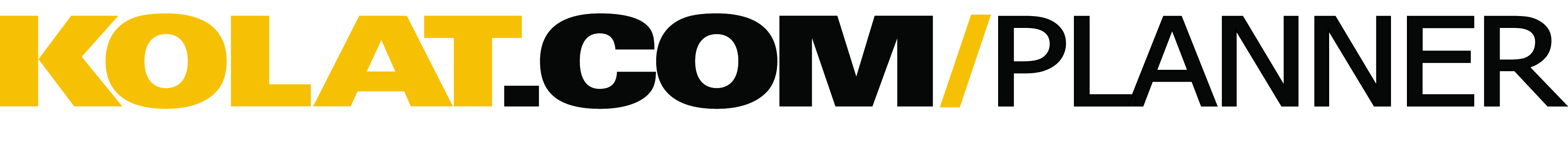 ​User Name:  smgullikson
Training Level:  High School
Wrestling Style:  Collegiate

Session Goal:  Beginner Training

Approx. Warm-Up Time:  20 min

Warm-Up Design:  Jog Acrobatics (Level Specific) Shot-Walks Bear Crawl Stretch

Approx. Technique/Drilling Time:  40 min

Technique/Drilling Design:  Stance (Box, Square, Sugar) - Focus on appropriate technique (semi-squat, flat back, head up, arms in front, etc.)Stance Movement (Forward, Back, Left/Right) - On coach's whistle with arm direction Stance Movement (Rotational)Movement left/right on whistle on training circles Sprawl from stanceDouble whistle constitute sprawl Wrist control/breaking wrist control (focus on in stance)Snatch single with scarecrow dummy - Focus on proper stance, penetration step and "finding the corner"
Approx. Live Wrestling:  20 min

Live Wrestling Design:  Controlled Live (Partners should be 50-70% attacking/0% defending Snatch single with scarecrow dummy - Focus on proper stance, penetration step and "finding the corner" Snatch single defense with sprawl/down block (30% attacker/50-60% defender) - Defender focus on moving opponent head and targeted leg away - Defender focus on sprawl/down block choice - Shooter focus on proper technique and rotate up and out of defense

Approx. Conditioning Time:  30 min

Conditioning Design:  Coach's ChoiceTotal Practice Time Approx. 90 MinutesCopyright © 2015 Kolat.com LLC